УТВЕРЖДАЮЗам. директора по ОУП                                                      ______________ Бозрова И.Г.МЕТОДИЧЕСКИЕ УКАЗАНИЯпо проведению самостоятельной работы студентовпо учебной дисциплине ОГСЭ.04. Физическая  культура                                     для специальностей11.02.12 Почтовая связь13.02.07  Электроснабжение (по отраслям)10.02.01 Организация и технология защиты информации09.02.02 Компьютерные сети 09.02.03 Программирование в компьютерных системах                                   Разработчик Химин А.И.Рассмотрено на ПЦК БЖ и физической культурыПротокол от «____»____________2017г. №______Председатель ПЦК _______________ Шпильков А.А.                                                   2017г.ПОЯСНИТЕЛЬНАЯ ЗАПИСКАМетодические указания к проведению самостоятельных работ для обучающихся составлены в соответствии с ФГОС по специальностям: 11.02.12 Почтовая связь, 13.02.07  Электроснабжение (по отраслям), 10.02.01 Организация и технология защиты информации, 09.02.02 Компьютерные сети, 09.02.03 Программирование в компьютерных системах и направлены на формирование умений использовать знания в сфере физкультурно-оздоровительной деятельности для укрепления здоровья, достижения жизненных и профессиональных целей, дает знания о роли физической культуры в общекультурном, профессиональном и социальном развитии человека, о здоровом  образе жизни.Самостоятельная работа  носит, по замыслу педагога, индивидуальное, творческое  выполнение задания. Рассчитана на 4 годаобучения,  строится от простого к сложному, предусматривает разную степень физической подготовки учащихся. Если студент сам не может выполнять физические упражнения, то может стать  активным наблюдателем, тренером, исследователем. Курс самостоятельной работы рассчитан на формирование активной жизненной позиции у студента и дает знания: как формировать свое тело, для здоровой жизни, успешной профессиональной карьеры, военной службы.В ходе выполнения внеаудиторной самостоятельной работы студент оказывает помощь преподавателю в судействе, знакомится с волонтерским движением в городе и области, участвует в нем, выполняет учебно-исследовательские проекты. Темы самостоятельных работ:«Моя физкультура»«Общая физическая подготовка. Дневник самоконтроля»«Судейство»«Я- волонтер»«Личная программа тренировок»«Спорт и моя профессия»«Военно- прикладная физическая подготовка»У большого числа людей, занимающихся умственной деятельностью, наблюдается ограничение двигательной активности.Приобщение студентов к физической культуре - важное слагаемое в формировании здорового образа жизни. Раздел1.Научно-методические основы формирования физической культуры личностиТема 1.1 Общекультурное и социальное значение физической культуры. Здоровый образ жизни.Самостоятельная работа №1 «Моя физкультура»Цель: формирование потребности в физических упражнениях, создание своей системы физкультурной деятельности              Знакомство с разными источниками информации по здоровому образу жизниЗадание 1.1. Используя разные источники информации, а также самостоятельные занятия ЛФК или облегченной программой тренировок, подготовить проект- отчет о своей физкультурной деятельности.В отчетном проекте занимающийся представляет презентацию, в которой в полном объеме показывает свои самостоятельные занятия спортом. Основываясь на различных источниках информации, он внедряет новые упражнения, познает систему регулирования нагрузок и отдыха при помощи преподавателя. Ведет фото и видео отчет, подкрепленный пояснениями на протяжении семестра.Студент должен обязательно включить достижения: уменьшились объемы, отрегулирован сон и утомление ит.д.Раздел 2. Учебно-практические основы формирования физической культуры личностиТема 2.1 Общая физическая подготовка.Самостоятельная работа №2 Общая физическая подготовка. Дневник самоконтроляЦель: Создание  индивидуальной программы тренировок          Воспитание у студента ответственности и пунктуальности по отношению к своим занятиям по укреплению здоровья и ведению документации.          Развитие способностей к исследовательской деятельности.Задание 2.1.1.Используя разные источники информации, подобрать нужную и полезную программу тренировок, вместе с преподавателем распределить нагрузку и отдых.После составления программы, занимающийся должен начать вести электронный дневник самоконтроля, с предоставлением отчета в конце каждой недели. Помимо этого он создает презентацию в фото- и видеоотчета с тренировок.Задание 2.1.2. Подобрать объект (одногруппник или несколько объектов из группы по желанию наблюдаемого)и вести наблюдение за ними на занятиях физической культурой. Во время занятий, занимающийся ведет наблюдение за объектом: замеряет ЧСС, записывает количественный прогресс в повторениях упражнений, меткости или скорости выполнения упражнений. К концу семестра он представляет отчет в виде презентации, где должен прослеживаться прогресс/регресс/стабильность результатов.Тема 2.2. Легкая атлетика.Тема 2.3. Спортивные игрыСамостоятельная работа №3  СудействоЦель: Предоставить возможность выбора студентам обучиться судейству в легкой атлетике, баскетболе, волейболе.           Воспитание ответственного отношения к порученному делу Задание 2.2.1 и Задание 2.3.1. Пользуясь методическими разработками преподавателя, выучить правила спортивных игр, правила дисциплин легкой атлетики и правила проведения соревнований по ним. Первые занятия посвящаются изучению правил видов спорта и правил соревнований. После сдачи их преподавателю в устной форме, студент допускается/не допускается до судейства в роли помощника преподавателя. В конце каждого занятия, на котором освобожденный студент был в роли судьи, он сдает протокол игры, соревнований, в которых участвовала его группа. Также в роли помощника организатора или судей он принимает участие в соревнованиях и общественных мероприятиях, которые проходят на подразделении. Каждое такое участие заносится в отчет, в виде презентации и предоставляется в конце семестра.№4  Я- волонтерЦель: формирование активной гражданской  позицииЗадание 4.1 Познакомиться с социальными программами Москвы и МО, принять в них посильное участие, сделать фотоотчетСамостоятельная работа №5 Личная программа тренировок.Тема 2.4 Гимнастика.Тема 2.5. Атлетическая гимнастика.Тема 2.6. CrossFit(Кроссфит).Цель: познакомиться с базовой системой тренировок для возможного применения в дальнейшей жизни.Задание 2.4/5/6.1 используя разные источники информации, помощь преподавателя, занимающийся должен составить макроцикл тренировок.В этой работе занимающийся выступает в роли тренера. На первых занятиях при помощи преподавателя и теоретических заданий он изучает основы построения тренировок, главные базовые упражнения. Затем он расписывает микро-, мезо- и макро- цикл для тренировки гимнастов, атлетов и начинающих кроссфитеров.Раздел 3. Профессионально-прикладная физическая подготовка (ППФП).Тема 3.1. Сущность и  содержание ППФП в достижении высоких профессиональных результатов.Цель: научиться создавать и оформлять  учебно-исследовательские  проектыСамостоятельная работа № 6 Спорт и моя профессия.Задание 3.1.1 Выполнить научный проект, в который интегрировать знания по своей специальности, полученные в ходе обучения, Написать темы проектов:1.Техническая разработка спортивного табло2.Программа ЗОЖ специалиста3. Комплекс производственной гимнастики специалиста на неделю для повышения работоспособностиСделать что-то своими руками в спортивной сфере (собрать спортивное табло, написать программу подсчета калорий и т.д.)Задание 3.1.2 Подготовка к защите проекта (презентации, доклад, демонстрация объекта) Составить комплекс производственной гимнастики.Составить комплекс производственной гимнастики на неделю/месяц, упражнения которого повысят работоспособность и помогут в достижении высоких профессиональных результатов.Тема 3.2. Военно – прикладная физическая подготовка.Самостоятельная работа №7  Военно - прикладная физическая подготовкаЦель: заложить основу умений для прохождения военной службыЗадание 3.2.1 Используя разные источники информации и присутствия на занятиях по этой теме знать описание всех строевых приемов, а также основные спортивные нормативы призывной молодежи.Проработка пройденного группой материала дома, с последующим устным докладом к следующему занятию. Каждый доклад включает в себя: определение строевого приема на месте, в движении, его показ (по возможности), знание норматива для сдачи для каждой группы призывников.Литература:1. «Основы военной службы», Мирюков В.Ю. 2018, изд. «Форум»2. «Физическая культура. 10-11 классы. Учебник. ФГОС», 2017 г. Матвеев А.П., Палехова Е.С., изд. «Вентана-Граф»3. «Олимпиадные задания по физической культуре. 9-11 классы», 2016 г.Марченко И.Н., Шлыков В.К. изд. «Учитель»4. «Физическая культура. Спортивно-оздоровительное развитие личности. Секции, олимпиады, досуговые программы», 2014 г. Каинов А.Н., Курьерова Г.И., Хаустова Е.Г. изд. «Учитель»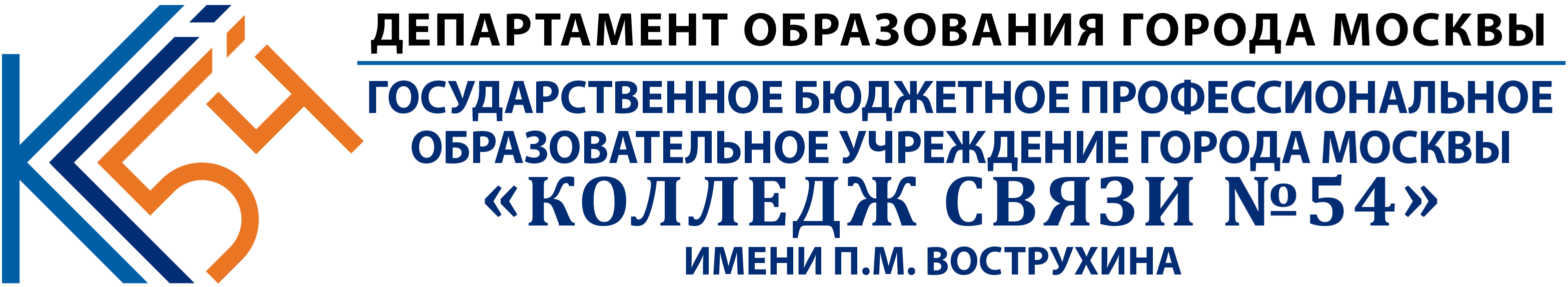 115172, Москва, ул. Б.Каменщики, д. 7; тел., факс: (495) 134 1234; e-mail: spo-54@edu.mos.ru
